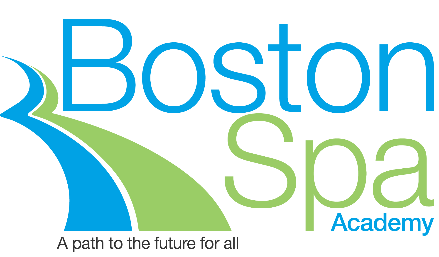 Principal: Mr C Walsh BA (HONS), MA, NPQH                                                        Chair of Governors: Mr S HallJOB DESCRIPTIONJob Title:		School Minibus DriverPay Range:		A1- A3 Hours			17.5 per week (split shifts) Responsible to:	Assistant / Site ManagerRole: To work as part of a team to provide transport services to students for the Academy’s school to school transport provision with a morning and afternoon  bus run on designated routes around the Leeds/Wetherby area.The role includes performing routine safety checks on the vehicle. Duties:DrivingOperate one or more of the designated bus routes, collecting children from given pick-up points along the route and delivering them to The Stephen Longfellow Academy (TSLA) on a morning and collecting them from TSLA and dropping them back at the given points on an afternoon.Ensure the minibus is kept clean, tidy and in good condition, including, but not restricted to:Weekly cleaning of the bus, both inside and outEnsuring signs inside the bus are properly attached and in good conditionPerforming regular visual checks of tyres, lights, oil, water and fuelEnsuring nay additional work required is communicated immediately to the Site ManagerRefuelling the vehicle as requiredResponsibilities Be aware of and comply with policies and procedures relating to child protection, health, safety and security and confidentiality, reporting all concerns to an appropriate personPresent a positive personal image, contributing to a welcoming environment which supports equal opportunities for allShare responsibility for groups of students whilst driving the minibusComplete documentation on daily inspections of the minibusLiaise directly with parents/carers when necessaryAny Special Conditions of Service:                                   	There is a requirement to submit to an enhanced DBS check.  There may be an occasional need to work outside of normal working hours. No smoking policy.PERSON SPECIFICATIONQualificationsCurrent, clean and valid driving licence which includes either D1 restricted (car licence obtained prior to 1 January 1997), a PCV licence or D1 unrestricted.MiDAS certificate (or willing to train)SkillsAble to communicate with a wide range of peopleReliable and trustworthyFlexible approach to workingSensitive to user needsExperiencePrevious experience of driving a minibus or similar sized vehicleGood geographical knowledge of the local areaBoston Spa  Academy is committed to safeguarding children and the successful candidate will be subject to an enhanced DBS check.Clifford Moor Road, Boston Spa, Leeds LS23 6RWT:      01937 846636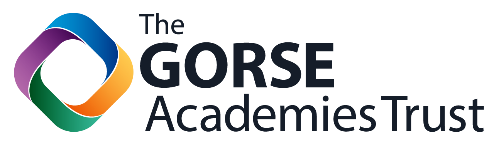 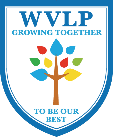 E:      info@bostonspa.leeds.sch.ukW:    www.bostonspa.leeds.sch.uk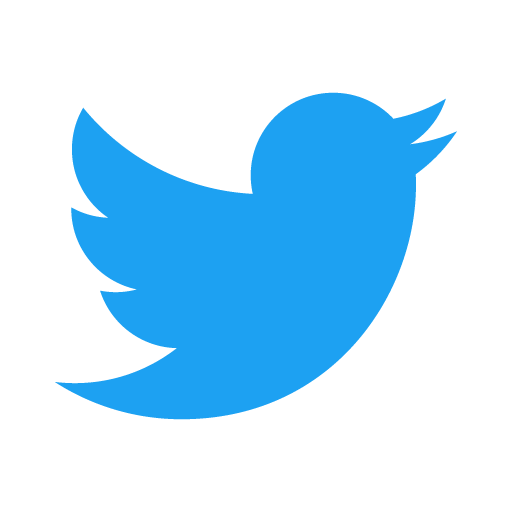       @BostonSpaAcademy